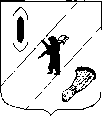 АДМИНИСТРАЦИЯ  ГАВРИЛОВ-ЯМСКОГОМУНИЦИПАЛЬНОГО  РАЙОНАПОСТАНОВЛЕНИЕ16.03.2015 № 407О  внесении изменений в постановлениеАдминистрации  Гаврилов-Ямскогомуниципального района от 27.09.2011 №1373В соответствии с Бюджетным кодексом РФ, руководствуясь решением Собрания представителей Гаврилов-Ямского муниципального района от 18.12.2014 №38 «О бюджете Гаврилов-Ямского муниципального района на 2015 год и на плановый период 2016-2017 годов», статьей 31 Устава Гаврилов-Ямского муниципального района,АДМИНИСТРАЦИЯ МУНИЦИПАЛЬНОГО РАЙОНА ПОСТАНОВЛЯЕТ:1. Внести изменения в муниципальную целевую программу «Развитие  автомобильных дорог общего пользования местного значения  на территории Гаврилов-Ямского муниципального района» на 2014-2015 годы,  утвержденную постановлением Администрации Гаврилов-Ямского муниципального района от 27.09.2011 №1373:1.1. В паспорте Программы:- в строке «Объемы и источники финансирования программы» вторую графу читать в новой редакции:2012 год  24720 тыс.руб  , в т.ч.: - областной бюджет  23450 тыс.руб.;- бюджет муниципального района 200 тыс.руб.;- бюджеты поселений  1070 тыс.руб.2013 год  43890  тыс.руб., в т.ч.:- областной бюджет  37 650  тыс.руб.;- бюджет муниципального района  680 тыс.руб.;- бюджеты поселений 5560 тыс. руб.2014 год 36269 тыс. руб., в т.ч.:- областной бюджет 16883 тыс. руб.;- бюджет муниципального района  5665 тыс. руб.;- бюджеты поселений  13721 тыс. руб.2015г. –31964 тыс.руб  в т.ч.:- областной бюджет  17351 тыс.руб.;- бюджет муниципального района 4574 тыс.руб.;- бюджеты поселений  10039 тыс.руб1.2. Таблицу «Общая потребность в ресурсах» читать в новой редакции – Приложение 1.1.3. Раздел «VI. Перечень программных мероприятий» читать в новой редакции – Приложение 2.2. Контроль за исполнением постановления возложить на заместителя Главы Администрации Гаврилов-Ямского муниципального района Таганова В.Н. 3. Разместить постановление на официальном сайте Администрации муниципального района в сети Интернет 4. Постановление вступает в силу с момента подписания.Глава Администрациимуниципального района                                                                         В.И.СеребряковПриложение 1 к постановлению  Администрации Гаврилов-Ямскогомуниципального районаот 16.03.2015 № 407Общая потребность в ресурсахПриложение 2 к постановлению  Администрации Гаврилов-Ямскогомуниципального районаот 16.03.2015 № 407Перечень мероприятий на ремонт автомобильных дорог общего пользования местного значения и  улично-дорожной сети,  межевание, постановка на кадастровый учет и государственная регистрации прав на земельные участки под  ними   2014 годПеречень мероприятий на ремонт автомобильных дорог общего пользования местного значения и  улично-дорожной сети,  межевание, постановка на кадастровый учет и государственная регистрации прав на земельные участки под  ними   2015 год Список принятых сокращений	
     ОБ - областной бюджет                                                       
     МБ - местный бюджет     БМР – бюджет муниципального района     БГП – бюджет городского поселения Гаврилов-Ям     БВСП – бюджет Великосельского сельского поселения	     БШСП – бюджет Шопшинского сельского поселения     БМСП – бюджет Митинского сельского поселения     БЗХСП – бюджет Заячье-Холмского сельского поселения
     Наименование ресурсовЕдиница измеренияПотребностьПотребностьПотребностьПотребностьПотребностьВсегов том числе по годамв том числе по годамв том числе по годамв том числе по годам2012г.2013г.2014г.2015гФинансовые ресурсы – всегов т.ч.тыс.руб13684324720438903626931964- областной бюджеттыс.руб9533423450376501688317351- бюджет муниципального районатыс.руб1111920068056654574-бюджет поселениятыс.руб30390107055601372110039№ п/п Наименование мероприятия
(объекта)Лимит финансирования объектов (мероприятий),тыс. рублей Лимит финансирования объектов (мероприятий),тыс. рублей Лимит финансирования объектов (мероприятий),тыс. рублей Лимит финансирования объектов (мероприятий),тыс. рублей Лимит финансирования объектов (мероприятий),тыс. рублей Лимит финансирования объектов (мероприятий),тыс. рублей Лимит финансирования объектов (мероприятий),тыс. рублей Лимит финансирования объектов (мероприятий),тыс. рублей Лимит финансирования объектов (мероприятий),тыс. рублей Конкретный результат выполнения мероприятий в рамках программы Всего ОБ МБв том числев том числев том числев том числев том числев том числеИтогоБМРБГПБВСПБЗХСПБМСПБШСП1 2 3 4 5 6 7881011             121.Городское поселение г.Гаврилов-Ям:17617,4 9999,4838883881,03км, 4072м2-дворовые территории1.-ремонт а/дорог, содержание и межевание;17617,4 9999,4838883882.:3249,21894,2135513550,579км2.-ремонт а/дорог, содержание и межевание;3249,21894,2135513553.2878,51382,5149914991,021 км3.-ремонт а/дорог, содержание и межевание;2878,51382,5149914994:3050,61054,6119911991,14 км4-ремонт а/дорог, содержание и межевание;3050,61054,6119911995.:2409,31129,312801,26 км5.-ремонт а/дорог, содержание и межевание;2409,31129,312806Администрация муниципального района:70881423566556651,03 км6-ремонт а/дорог, содержание и межевание,экспернтиза7088142356655665Итого на 2014г.362691688319386566583881355149911991280 6,06 км+ 4072м2-дворовые территории№ п/п Наименование мероприятия
(объекта)Лимит финансирования объектов (мероприятий),тыс. рублей Лимит финансирования объектов (мероприятий),тыс. рублей Лимит финансирования объектов (мероприятий),тыс. рублей Лимит финансирования объектов (мероприятий),тыс. рублей Лимит финансирования объектов (мероприятий),тыс. рублей Лимит финансирования объектов (мероприятий),тыс. рублей Лимит финансирования объектов (мероприятий),тыс. рублей Лимит финансирования объектов (мероприятий),тыс. рублей Лимит финансирования объектов (мероприятий),тыс. рублей Конкретный результат выполнения мероприятий в рамках программы Всего ОБ МБв том числев том числев том числев том числев том числев том числеИтогоБМРБГПБВСПБЗХСПБМСПБШСП1 2 3 4 5 6 7881011             121.Городское поселение г.Гаврилов-Ям:114045068633663361.-ремонт а/дорог, содержание и межевание;114045068633663362.Великосельское сельское поселение:33242018130613062.-ремонт а/дорог, содержание и межевание;33242018130613063.262016929289283.-ремонт а/дорог, содержание и межевание;262016929289284:197312756986984-ремонт а/дорог, содержание и межевание;197312756986985.:200812377717715.-ремонт а/дорог, содержание и межевание;200812377717716Администрация муниципального района:106356061457445746-ремонт а/дорог, содержание и межевание,экспернтиза10635606145744574Итого на 2015г.319641735114613457463361306928698771